ข้อบังคับมหาวิทยาลัยธรรมศาสตร์ว่าด้วยการจัดตั้งและบริหารกองทุนเพื่อสนับสนุนการประกันอุบัติเหตุของนักศึกษาและบุคลากรมหาวิทยาลัยธรรมศาสตร์ พ.ศ. ๒๕๖๔------------------------------------------------	โดยที่เป็นการสมควรให้มีข้อบังคับมหาวิทยาลัยธรรมศาสตร์ว่าด้วยการจัดตั้งและบริหาร
กองทุนเพื่อสนับสนุนการประกันอุบัติเหตุของนักศึกษาและบุคลากรมหาวิทยาลัยธรรมศาสตร์ 
ซึ่งคณะกรรมการการเงิน ได้พิจารณาโดยอาศัยอำนาจตามข้อ ๕๒ ของข้อบังคับมหาวิทยาลัยธรรมศาสตร์ว่าด้วยการบริหารการเงิน งบประมาณ และการบัญชี พ.ศ. ๒๕๖๔ และให้ความเห็นชอบแล้ว ในคราวประชุมครั้งที่ ๓/๒๕๖๔ เมื่อวันที่ ๒๐ สิงหาคม ๒๕๖๔ อาศัยอำนาจตามความในมาตรา ๒๓ (๒) และ (๔) แห่งพระราชบัญญัติมหาวิทยาลัยธรรมศาสตร์ พ.ศ. ๒๕๕๘ สภามหาวิทยาลัยในการประชุมครั้งที่ ๙/๒๕๖๔ เมื่อวันที่ ๓๐ สิงหาคม ๒๕๖๔ จึงเห็นชอบให้ออกข้อบังคับไว้ ดังนี้			ข้อ ๑ ข้อบังคับนี้เรียกว่า “ข้อบังคับมหาวิทยาลัยธรรมศาสตร์ว่าด้วยการจัดตั้งและบริหารกองทุนเพื่อสนับสนุนการประกันอุบัติเหตุของนักศึกษาและบุคลากร มหาวิทยาลัยธรรมศาสตร์ พ.ศ. ๒๕๖๔”		ข้อ ๒ ข้อบังคับนี้ให้ใช้บังคับตั้งแต่วันถัดจากวันประกาศเป็นต้นไป		ข้อ ๓ ในข้อบังคับนี้		“กองทุน” หมายความว่า กองทุนเพื่อสนับสนุนการประกันอุบัติเหตุของนักศึกษาและบุคลากร มหาวิทยาลัยธรรมศาสตร์		ข้อ ๔ ให้จัดตั้งกองทุนกองทุนเพื่อสนับสนุนการประกันอุบัติเหตุของนักศึกษาและบุคลากรมหาวิทยาลัยธรรมศาสตร์ขึ้น โดยมีวัตถุประสงค์ดังต่อไปนี้		(๑) เพื่อให้ความช่วยเหลือในการเบิกเงินทดรองจ่ายให้แก่นักศึกษาและบุคลากรของมหาวิทยาลัยธรรมศาสตร์ทุกคนที่เอาประกันภัย โดยดำเนินการผ่านมหาวิทยาลัยในระหว่างที่ยังไม่ได้รับสินไหมทดแทนจากบริษัทประกันภัย		(๒) เพื่อช่วยเหลือจ่ายสมทบเป็นค่ารักษาพยาบาลให้แก่นักศึกษาและบุคลากรของมหาวิทยาลัยธรรมศาสตร์ที่ประสบอุบัติเหตุเกินวงเงินที่ได้รับจากบริษัทประกันภัย และไม่สามารถเบิกจากที่อื่นได้ ทั้งนี้ให้อยู่ในดุลพินิจของคณะกรรมการกองทุน		(๓) เพื่อช่วยเหลือตามประเพณีนิยมแก่ผู้เอาประกันภัยที่ประสบอุบัติเหตุ		(๔) เพื่อส่งเสริมและสนับสนุนให้นักศึกษาและบุคลากรของมหาวิทยาลัยธรรมศาสตร์เอาประกันอุบัติเหตุ และได้รับความคุ้มครองจากการเอาประกันภัยดังกล่าว		ข้อ ๕ รายรับซึ่งเป็นรายได้ของกองทุน มีดังต่อไปนี้  		(๑) เงินที่มหาวิทยาลัยธรรมศาสตร์จัดสรรให้		(๒) เงินที่มีผู้มอบให้เพื่อสมทบกองทุน		(๓) ดอกผลของกองทุน		(๔) เงินหรือผลประโยชน์อื่นใดที่ได้จากการบริหารกองทุน		ข้อ ๖ รายจ่ายกองทุน มีดังต่อไปนี้		(๑) รายจ่ายตามวัตถุประสงค์ของกองทุน		(๒) รายจ่ายเกี่ยวกับการบริหารและจัดการกองทุน		ข้อ ๗ ให้มีคณะกรรมการกองทุน ประกอบด้วย รองอธิการบดีฝ่ายการนักศึกษาเป็นประธาน ผู้อำนวยการกองกิจการนักศึกษา ประธานสภาอาจารย์หรือผู้แทน ประธานสภาข้าราชการหรือผู้แทน ผู้อำนวยการกองคลังหรือผู้แทน นายกองค์การนักศึกษาหรือผู้แทน ประธานสภานักศึกษาหรือผู้แทนเป็นกรรมการ หัวหน้างานอนามัยเป็นกรรมการและเลขานุการ และเจ้าหน้าที่งานอนามัยที่หัวหน้างานอนามัยมอบหมายหนึ่งคนเป็นกรรมการและผู้ช่วยเลขานุการ		ข้อ ๘ ให้คณะกรรมการกองทุนมีอำนาจหน้าที่ดำเนินการให้เป็นไปตามวัตถุประสงค์ของกองทุนและให้หมายความรวมถึง		(๑) พิจารณาการใช้จ่ายเงินกองทุน		(๒) พิจารณาแผนงานหรือโครงการประจำปี		(๓) ดำเนินการอื่นใดตามที่อธิการบดีมอบหมาย		ข้อ ๙ ให้กองคลังมีหน้าที่ในการเก็บรักษาเงิน ตลอดจนการปฏิบัติทางบัญชีให้ถูกต้องข้อ ๑๐ ให้กองทุนเพื่อสนับสนุนการประกันอุบัติเหตุของนักศึกษาและบุคลากรมหาวิทยาลัยธรรมศาสตร์ ตามระเบียบมหาวิทยาลัยธรรมศาสตร์ว่าด้วยกองทุนเพื่อสนับสนุนการประกันอุบัติเหตุของนักศึกษาและบุคลากรมหาวิทยาลัยธรรมศาสตร์ พ.ศ. ๒๕๔๘ เป็นกองทุนตามข้อบังคับนี้ข้อ ๑๑ ให้คณะกรรมการซึ่งดำรงอยู่ก่อนวันที่ข้อบังคับนี้มีผลใช้บังคับปฏิบัติหน้าที่คณะกรรมการตามข้อบังคับนี้ต่อไปจนกว่าจะได้มีการแต่งตั้งคณะกรรมการตามข้อบังคับนี้		ข้อ ๑๒ ให้การดำเนินการตามระเบียบมหาวิทยาลัยธรรมศาสตร์ว่าด้วยกองทุนเพื่อสนับสนุนการประกันอุบัติเหตุของนักศึกษาและบุคลากรมหาวิทยาลัยธรรมศาสตร์ พ.ศ. ๒๕๔๘ อยู่ก่อนวันที่ข้อบังคับนี้มีผลใช้บังคับให้ดำเนินการตามระเบียบเดิมต่อไปจนกว่าจะแล้วเสร็จ		ข้อ ๑๓ ให้อธิการบดีรักษาการตามข้อบังคับนี้ และให้มีอำนาจออกประกาศมหาวิทยาลัยกำหนดหลักเกณฑ์และอัตราการใช้จ่ายเงินกองทุนให้เป็นไปตามข้อบังคับนี้ได้ 		                                               ประกาศ ณ วันที่   ๓๐ เดือน สิงหาคม พ.ศ.  ๒๕๖๔	      (ศาสตราจารย์พิเศษ นรนิติ เศรษฐบุตร)	  นายกสภามหาวิทยาลัย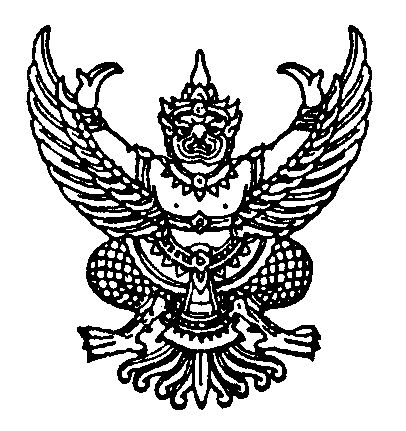 